Wighill  Parish CouncilMEETING AGENDATo be held at The White Swan Wighill Wednesday 28 February 2018 at 7.00 pmClerk to the Parish Council: L T I Grant, Tel: 01423 359961 Email: wighillpc@hotmail.co.uk Chairman: Mr J Hyde Tel 07711734487. Email: jim.hyde@proximity.co.ukParish Website: www,wighill-pc.org.uk  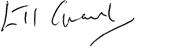 L T I Grant Clerk to the Parish Council1.Apologies for Absence2.Parish Council MeetingsMembers of the Public are welcome to attend all Parish Council Meetings3.Minutes of the Meeting held on 7 November 20174.Matters Arising from the Minutes of the Meeting held on 7 November 20174.1Highway MattersBlocked gullies  - updateFaulty street lights - update5.Police MattersReport from Community Beat Manager, if available6.Financial Matters6.1Bank Balances at 31.01.18 wereBusiness Money Management a/c £808.65Community a/c £0.007.Planning and Related Matters7.1Planning Applications received & to be determinedThe White Swan Wighill – Conversion of storage buildings to form Village shop & 8 letting roomsThe White Swan Wighill – Erection of 1 dwellingThe Forge Wighill – erection of single storey extension20 Church Lane Wighill – erection of single storey extension7.2Planning Decision notification receivedCricket Ground Wighill Park – Change of use WITHDRAWN7.3Planning Enforcement Issues8.PC Administration8.1Maintenance of ex BT Kiosk (Village Book Exchange)8.2Parish Council Elections May 20188.3Changes to data protection legislation9.0Councillor’s Business Items for next Meeting10.0Dates for future meetings TBA